Dzień dobryZapraszam na ćwiczenia ogółnorozwojowe.Zad. 1Doprowadż kotka do myszki - labirynt.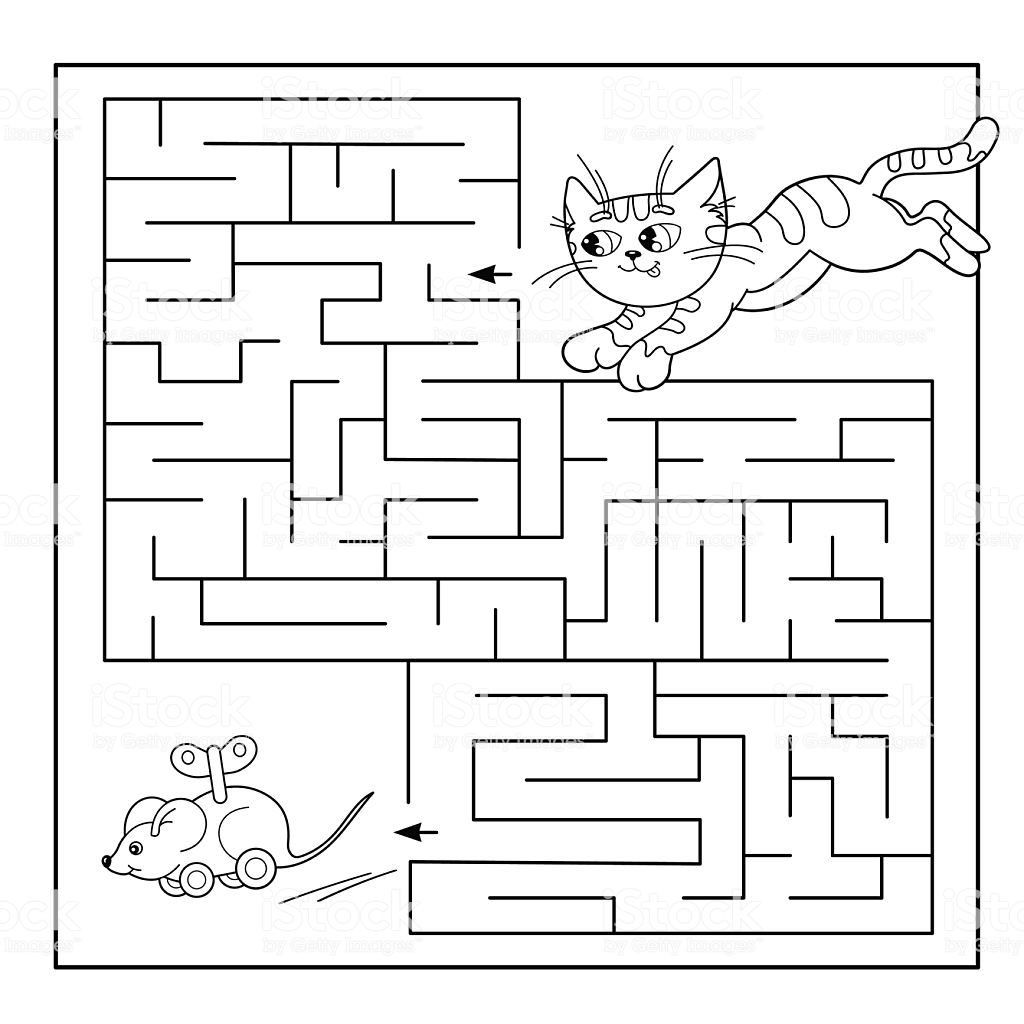 Zad. 2Ułóż obrazek zgodnie z kolejnością, opowiedz, co dzieje się po kolei. Używaj zdań pojedynczych i rozwiniętych.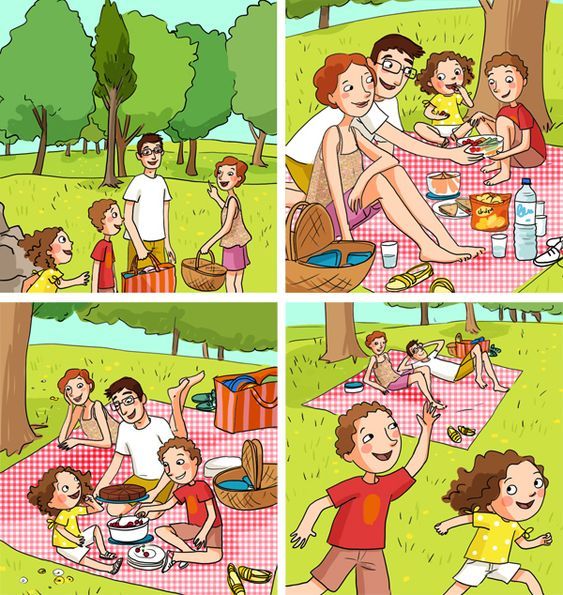 Zad 3Znajdź różnice na obrazkach.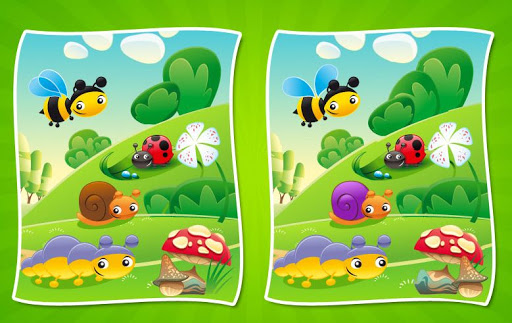 